   Senioren- en Veteranenkampioenschap LSB 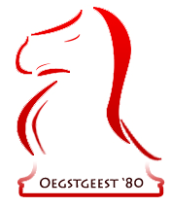 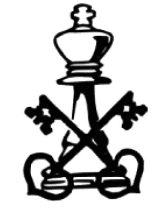 Op zaterdag 25 mei 2019 organiseert Schaakclub Oegstgeest ’80 het Senioren- en Veteranenkampioenschap van de Leidse Schaakbond.Deelnemers moeten geboren zijn vóór 25 mei 1969 om als senior te worden ingeschreven, en vóór 25 mei 1959 voor inschrijving als veteraan. Om kans te maken op de titel dient u vanzelfsprekend ook lid te zijn van een club in de Leidse Schaakbond.Deelnemers van buiten de Leidse Schaakbond die graag willen deelnemen worden verzocht vooraf contact op te nemen met de organisatie (zie hieronder). Zij maken geen kans op de titel, maar wel op het prijzengeld.De winnende senior en veteraan van de LSB ontvangen bij deelname aan het Nederlands kampioenschap in juli 2019 een tegemoetkoming in de kosten van de LSB. Locatie: Denksportcentrum Leiden, Robijnstraat 4, 2312 KE Leiden, tel.071-5723229Inschrijving: per e-mail bij Geert van der Wulp, ghfvanderwulp@gmail.com onder vermelding van naam, geboortedatum, vereniging en rating. Inschrijving is ook mogelijk op zaterdag 25 mei in het Denksportcentrum tot uiterlijk 9.30 uur.Inschrijfkosten: € 10,- per persoon (waarbij de lunch is inbegrepen), te voldoen aan de zaal.Wedstrijdschema: Vanaf 10.00 uur worden 7 ronden rapid gespeeld. Speeltempo 15 min per persoon per partij met 5 sec increment per zet. Na 3 ronden onderbreking voor de lunch. Prijsuitreiking ± 16.30 uur.Prijzengeld: 1e plaats € 75, 2e plaats € 50, 3e plaats € 25. Bij voldoende deelnemers ook ratingprijzen.Tot ziens op zaterdag 25 mei a.s. in het Denksportcentrum. Wij hopen weer op een massale aanmelding!